民权县重大政策和重点项目绩效执行结果根据《扶贫项目资金绩效管理办法》(国办发〔2018)35号)和《河南省扶贫项目资金绩效管理办法》(豫财农(2018)130号),以及财政部等6部委印发的《财政专项  扶贫资金绩效管理操作指南(试行)》(财办农〔2019〕68 号),县脱贫攻坚指挥部办公室印发了《关于对2021年度统筹整合资金项目进行绩效监控、自评、部门抽评及县重点抽评工作的通知》(民脱指督〔2021)5号〕。12月16-17日，在各单位、各乡镇对2021 年度民权县统筹整合资金项目绩效自评基础上，县脱贫攻坚指挥部办公室抽调财政局、乡村振兴局等有关人员，对重点项目进行了抽评。现将重点抽评情况报告如下：一、基本情况民权县2021年统筹整合财政涉农资金总规模为41600万元，共安排2大类巩固拓展脱贫攻坚成果、衔接乡村振兴项目计44个。根据工作实际情况，本次经讨论共重点抽查重点项目2类17个，涉及项目资金数额119186.14万元，占统筹整合资金总额比重45%。具体情况如下表：2021 年度统筹整合资金绩效考评项目抽查况统计表二、 绩效评价工作情况(一)绩效评价目的根据财政部《扶贫项目资金绩效管理办法》(国办发[2018]35号)、《民权县衔接推进乡村振兴补助资金管理办法》(民农领[2021]6号)、《财政专项扶贫资金绩效管理操作指南(试行)》(财办农〔2019)68号〕等文件的相关要求，通过绩效评价，提出进一步加强统筹整合资金规范使用和管理的建议及措施，促进衔接资金有效使用，推进衔接资金年度计划管理工作，提高财政资金使用效率。(二)绩效评价原则、评价指标体系、评价方法绩效评价原则：公开、公平、公正和综合分析原则。评价指标体系：共性指标依据项目资金的申请、执行、产出指标、效益指标、服务对象满意度方面制定符合项目资金的评价指标；个性指标根据该专项资金的实际情况和具体实施的过程及结果效应，制定符合该专项资金相应的个性指标，最终完善该项目的评价指标体系。评价方法：检查和评价，采取审阅项目文件、验收资料、查阅账簿凭证、财务资料、实地查看等多种方法，结合该项目自评自查，认真仔细地对民权县2021年统筹整合衔接资金的管理和使用、对统筹整合资金的效益进行客观、真实的检查和评价。（三）绩效评价工作过程1、成立绩效评价工作小组。县脱贫攻坚指挥部成立了绩效评价工作小组，抽调了财政局、乡村振兴局6名绩效评价工作经验丰富的工作人员，进行了前期培训和业务指导。2、收集相关资料，熟悉掌握相关信息。在前期准备中，评价小组收集了政策依据、资金办理办法、项目申报和评审办法、指标文件等，并从有关部门、互联网等途径获取相关资料信息，熟悉并了解统筹整合资金的性质和绩效目标。3、开发绩效评价框架。确定绩效目标，明确绩效指标后，根据统筹资金的项目特点进行分析，设计各项衔接(统筹整合)资金的基础数据表，根据基础数据要能反映或计算 出评价指标的原则，确定要取得那些数据。编制好绩效监控、评价指标及打分表、基础数据表。4、对各指标进行整理分类、筛选和优化。针对关键评价问题，首先根据其内容收集和采集所需资料，并对此进行分类整理，选取绩效评价指标；然后按各指标的内在因果、隶属等逻辑关系进行分解，对各指标进行整理分类、筛选和优化，消除了各指标间的重复、交叉、矛盾等现象。5、 与主管单位沟通，对框架达成共识。认真听取主管单位的意见和建议，对框架进行了修订，最终达成了共识。制定实施方案，合理分解安排任务。6、 设计问卷调查与访问对象。框架设计完成后，根据资金特点和群众满意度指标内容设计了“问卷调查”。根据问题，提出了面访对象，面访对象包括项目实施单位工作人员、项目地域公众、村镇干部及农户代表。7、确定抽样项目和现场评价对象。民权县2021年统筹整合资金总项目单位数44个，总资金额41600万元，实际抽查项目数2类17个，涉及资金额19186.14万元，占比为46.1%。8、绩效评价实施过程。召开进场会 → 下发绩效评价工作方案和基础数据表 → 收集自评报告及基础数据表 →提前通知现场评价对象 →按计划现场评价及取证 →编制现场评价工作底稿 → 实地调研、发放问卷调查 → 获取现场评价工作回执 →整理资料汇总数据 →撰写绩效评价报告。9、 绩效评价的客观性。 抽取的统筹整合资金项目及使用的资金的单位，具有代表性。能充分反映统筹整合资金带来的社会、经济、生态、持续发展等方面的影响。因此，本次绩效评价指标中的项目完成率指标所进行分析评分较为准确客观。三、 绩效评价指标分析( 一)评分形式项目的决策从项目资金预算执行落实、绩效指标完成两方面进行评价，参照财政部等6部委自评表设计样式及分值，细化到各项指标，分项目进行核查，得出各项目分值，总再平均后，为全县项目资金分值。(二)项目绩效指标评分项目的绩效从项目资金执行率、产出指标、效益指标和服务对象满意度4方面进行评价，其中全年预算执行数指标10分，产出指标50分，效益指标30分，服务对象满意度指标10分，共计100分。1、分项目评价(1)县农业农村局主管的民权县2021年高标准农田道路建设资金项目(99.5分)2021年投入建设2021年高标准农田道路建设资金7800万元，抽取3个标段道路项目；经查项目招投标规范，内页资料管理较好，群众满意度高。经查3处工地全部完成，质量达标，效果良好，群众满意度高。(2)乡村振兴局主管的雨露计划培训项目(99.5分)2021年，投入统筹整合资金621.05万元，对全县3026 人原建档立卡贫困户和三类户中接受中、高等职业教育的 2020年秋季、2021春季学期在校学生，以每人每学期1500 元的标准发放补助；短期技能培训贫困人口836人，农村贫困家庭青壮年劳动力和新成长劳动力完成短期技能培训人员进行补贴，补贴金额每人2000元。资金通过“一卡通”补助到农户，项目执行进度快，群众反映良好，满意度高。(3)水利局主管的农村饮水安全项目(99.0分)该工程2021年计划投资955.69万元，用于北关镇、野岗镇、林七乡等19个乡镇办事处规划新打水源井4眼，配套12眼，新增压力罐5套，供水管网改造76.2公里。有效缓解原水源井数量不足、设备老化、供水量不足情况，有效改善12280户、49117人农村人口饮水不安全问题。本年度 项目工程圆满完成了建设任务，解决了因水源供应不足、供水末端水压不足、高峰期无水可用局面，确保了建档立卡贫困户饮水安全，群众满意率高。抽评中有个别农户反映新危改户未接入水管，本项扣1分。(4)农业农村局主管的优质粮食建设基地项目(99.5分 )新打机井1258眼，增施土壤调理剂180吨，增施有机肥9000吨，地力培肥11.7万亩，建设白云寺、程庄、胡集、龙塘、人和、褚庙、北关7乡镇高标准农田18万亩。解决制约当地农业生产的瓶颈因素，农业基本生产条件和生态环 境有效改善，抵御自然灾害能力显著增强，农业特别是粮食综合生产能力有较大幅度提高，建成稳产高产、旱涝保收、节水高效的高标准农田。经抽查项目建设良好，群众满意率高。(5)双塔镇2021年度产业大棚建设项目(98.5分)项目计划使用统筹整合资金782.4万元，新建连春秋 体温室大棚38座，每座2200 m²,配置水肥一体化自动喷灌 设施，新打机井2眼。通过租赁收入和使用当地群众打工促 进增收。但抽评中发现项目实施较晚，年底才完工，影响效益发挥。本项扣1.5分。(四)综合评价结论本项目绩效评价总得分为99.2分，说明民权县2021年 度统筹整合资金项目总体效果较好，项目实施情况较好。项 目资金使用前充分进行了绩效审核、论证，国家巩固拓展脱 贫攻坚成果、有效衔接乡村振兴项目资金绩效化管理制度得 到了较好地推广、应用。各项目管理部门、实施单位对项目及资金做到了绩效目标有效监控。2021年度统筹整合资金绩效考评项目抽查分值表四、 工作建议1、落实项目库制度。 严格按照“村级申报、乡级审核、 部门、县级选定”程序入库项目，入库项目加强绩效管理和 绩效目标设定，无绩效目标项目不得入项目库。实施项目时  从项目库中挑选绩效目标评审分值较高的项目，加强项目从 立项到完工过程的项目管理，加强项目实施过程中绩效目标  监控，实实在在地促进巩固拓展脱贫攻坚成果和衔接乡村振兴工作的开展。2、规范衔接专项资金的监督管理。 严格衔接专项资金的拨付制度，衔接项目资金使用管理部门收到资金后，应在3个工作日内将资金拨付项目施工单位，提高资金使用效率，充分发挥衔接资金效益。同时要求衔接资金使用单位及时将 结余资金退缴财政，再统筹整合使用，提高衔接专项资金的使用效率。3、健全监督机制。 项目监督检查部门要注重日常监督检查，杜绝走过场，流于形式，造成项目实施达不到要求， 对项目的实施进行可行性分析研究，要在制度、机制上进行 不断地完善，以法律法规进行规范考核捡查，建立问责长效机制，以达到预期的效果。4、 加强项目完成后的后续管理。  已完工的项目，应明 确后续的管理单位，增强责任感，造福于民，使其发挥社会效益，可持续发展。5、 加强绩效评价结果运用。 根据此次评价结果，雨露 计划、高标准农田公路等建设群众认可率高、效益好，建议2022 年度安排项目时加大支持力度，满足群众需要。2021年12月21 日民权县统筹整合资金绩效目标抽评表(2021年度)民权县统筹整合资金绩效目标抽评表(2021年度)民权县统筹整合资金绩效目标抽评表(2021年度)民权县统筹整合资金绩效目标抽评表(2021年度)民权县统筹整合资金绩效目标抽评表(2021年度)附件4:民权县统筹整合资金绩效运行监控表(2021年度)附件4:民权县统筹整合资金绩效运行监控表(2021年度)附件4:民权县统筹整合资金绩效运行监控表(2021年度)附件4:民权县统筹整合资金绩效运行监控表(2021年度)附件4:民权县统筹整合资金绩效运行监控表(2021年度)序号项目类别抽查项目 个数管理单位金额(万元)备注12021年高标准农田道路6农业农村局78002雨露计划培训1乡村振兴局621.053农村饮水安全2水利局955.6942021年优质粮食基地项目7农业农村局90275双塔镇产业大棚项目1双塔镇782.4合计1719186.14序号抽取项目抽查得分平均分值备注12021年高标准农田道路99.52雨露计划99.53农村饮水安全99.042021年优质粮食基地建设 项 目99.55双塔镇产业大棚项目98.5合计49699.2项目名称项目名称项目名称民权县高标准农田道路建设项E民权县高标准农田道路建设项E民权县高标准农田道路建设项E项目负责人项目负责人吴琳吴琳吴琳主管部门主管部门主管部门民权县农业农村局民权县农业农村局民权县农业农村局实施单位实施单位民权县农业农村局民权县农业农村局民权县农业农村局资金情况(万元)资金情况(万元)资金情况(万元)全年预算 数(A)全年执行数(B)全年执行数(B)分值执行率 (B/A)得分资金情况(万元)资金情况(万元)资金情况(万元)年度资金总额(万元)年度资金总额(万元)78007800780010100.010资金情况(万元)资金情况(万元)资金情况(万元)其中：财政拨款其中：财政拨款780078007800100.0资金情况(万元)资金情况(万元)资金情况(万元)其它资金其它资金年度总体目标年初设定目标年初设定目标年初设定目标年初设定目标年初设定目标年初总体目标完成情况综述年初总体目标完成情况综述年初总体目标完成情况综述年初总体目标完成情况综述年初总体目标完成情况综述年度总体目标修建程庄、胡集、龙塘等7个乡镇高标准农田项 目区厚18厘米、宽4米混凝土道路共100.2公里修建程庄、胡集、龙塘等7个乡镇高标准农田项 目区厚18厘米、宽4米混凝土道路共100.2公里修建程庄、胡集、龙塘等7个乡镇高标准农田项 目区厚18厘米、宽4米混凝土道路共100.2公里修建程庄、胡集、龙塘等7个乡镇高标准农田项 目区厚18厘米、宽4米混凝土道路共100.2公里修建程庄、胡集、龙塘等7个乡镇高标准农田项 目区厚18厘米、宽4米混凝土道路共100.2公里项目进展速度快，质量高，群众满意率 高，圆满完成程庄、胡集、龙塘等7个乡镇高 标准农田项目区厚18厘米、宽4米混凝土道路 100.2公里目标任务。项目进展速度快，质量高，群众满意率 高，圆满完成程庄、胡集、龙塘等7个乡镇高 标准农田项目区厚18厘米、宽4米混凝土道路 100.2公里目标任务。项目进展速度快，质量高，群众满意率 高，圆满完成程庄、胡集、龙塘等7个乡镇高 标准农田项目区厚18厘米、宽4米混凝土道路 100.2公里目标任务。项目进展速度快，质量高，群众满意率 高，圆满完成程庄、胡集、龙塘等7个乡镇高 标准农田项目区厚18厘米、宽4米混凝土道路 100.2公里目标任务。项目进展速度快，质量高，群众满意率 高，圆满完成程庄、胡集、龙塘等7个乡镇高 标准农田项目区厚18厘米、宽4米混凝土道路 100.2公里目标任务。绩效指标一级 指标二级指标三级指标分值年度指标 值全年实 际值得分未完成原因及拟采 取的改进未完成原因及拟采 取的改进未完成原因及拟采 取的改进绩效指标标(50分 )数量指标公里20100.2100.220绩效指标标(50分 )数量指标绩效指标标(50分 )数量指标绩效指标标(50分 )质量指标合格率1010010010绩效指标标(50分 )质量指标绩效指标标(50分 )质量指标绩效指标标(50分 )时效指标安工及时10959310绩效指标标(50分 )时效指标绩效指标标(50分 )成本指标补助标准1078万元/公 里78万元/公 里10绩效指标标(50分 )成本指标绩效指标效益指标经济效益 指标缩短出行 时间80.50.58绩效指标效益指标经济效益 指标绩效指标效益指标经济效益 指标绩效指标效益指标社会效益 指标解厌生出行难农占843507435078绩效指标效益指标社会效益 指标绩效指标效益指标社会效益 指标绩效指标效益指标生态效益 指标达到环评8达到环评达到环评8绩效指标效益指标生态效益 指标绩效指标效益指标生态效益 指标绩效指标效益指标可持续影 响指标≥年6≥ 10年≥ 10年6绩效指标效益指标可持续影 响指标绩效指标效益指标可持续影 响指标绩效指标效益指标绩效指标服务对 象满意 度指标(10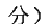 服务对象满意度指标≥   %10≥ 95 %≥ 95 %9.5绩效指标服务对 象满意 度指标(10服务对象满意度指标绩效指标服务对 象满意 度指标(10服务对象满意度指标绩效指标服务对 象满意 度指标(10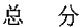 99.599.5项目名称项目名称项目名称民权县2021年雨露计划培训民权县2021年雨露计划培训民权县2021年雨露计划培训项目负责人项目负责人吕鲁豫吕鲁豫吕鲁豫主管部门主管部门主管部门民权县乡村振兴局民权县乡村振兴局民权县乡村振兴局实施单位实施单位各乡镇各乡镇各乡镇资金情况(万元)资金情况(万元)资金情况(万元)全年预算 数(A)全年执行数(B)全年执行数(B)分值执行率 (B/A)得分资金情况(万元)资金情况(万元)资金情况(万元)年度资金总额(万元)年度资金总额(万元)621.05621.05621.0510100.010资金情况(万元)资金情况(万元)资金情况(万元)其中：财政拨款其中：财政拨款621.05621.05621.05——100.0资金情况(万元)资金情况(万元)资金情况(万元)其它资金其它资金-——年度总体目标年初设定目标年初设定目标年初设定目标年初设定目标年初设定目标年初总体目标完成情况综述年初总体目标完成情况综述年初总体目标完成情况综述年初总体目标完成情况综述年初总体目标完成情况综述年度总体目标实施职业教育补贴3026人，短期技能培训836人实施职业教育补贴3026人，短期技能培训836人实施职业教育补贴3026人，短期技能培训836人实施职业教育补贴3026人，短期技能培训836人实施职业教育补贴3026人，短期技能培训836人圆满完成职业教育补贴3026人，短期技能培训 836人绩效目标圆满完成职业教育补贴3026人，短期技能培训 836人绩效目标圆满完成职业教育补贴3026人，短期技能培训 836人绩效目标圆满完成职业教育补贴3026人，短期技能培训 836人绩效目标圆满完成职业教育补贴3026人，短期技能培训 836人绩效目标绩效指标一级指标二级指标三级指标分值年度指标 值全年实 际值得分未完成原因及拟采 取的改进未完成原因及拟采 取的改进未完成原因及拟采 取的改进绩效指标产出指数量指标培训人数203862386220绩效指标产出指数量指标绩效指标产出指数量指标绩效指标产出指质量指标合格率1010010010绩效指标产出指质量指标绩效指标产出指质量指标绩效指标产出指时效指标元工反丽立1010010010绩效指标产出指时效指标绩效指标产出指时效指标绩效指标产出指成本指标补助标准101500-20001500-200010绩效指标产出指成本指标绩效指标产出指成本指标绩效指标效益指标经济效益 指标88绩效指标效益指标经济效益 指标绩效指标效益指标社会效益 指标88绩效指标效益指标社会效益 指标绩效指标效益指标社会效益 指标绩效指标效益指标生态效益 指标达到环评8达到环评达到环评8绩效指标效益指标生态效益 指标绩效指标效益指标生态效益 指标绩效指标效益指标可持续影响指标≥年6≥ 2年≥ 2年6绩效指标效益指标可持续影响指标绩效指标效益指标可持续影响指标绩效指标效益指标绩效指标服务对象满意度指标(10分 )服务对象满意度指标≥   %10≥ 95 %≥.95 %9.5绩效指标服务对象满意度指标(10分 )服务对象满意度指标绩效指标服务对象满意度指标(10分 )服务对象满意度指标绩效指标服务对象满意度指标(10分 )总 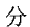 总 总 总 总 99.599.5项目名称项目名称项目名称民权县农村饮水安全提升项目民权县农村饮水安全提升项目民权县农村饮水安全提升项目项目负责人项目负责人宋相军宋相军宋相军主管部门主管部门主管部门民权县水利局民权县水利局民权县水利局实施单位实施单位各乡镇各乡镇各乡镇资金情况(万元)资金情况(万元)资金情况(万元)全年预算 数(A)全年执行数(B)全年执行数(B)分值执行率(B/A)得分资金情况(万元)资金情况(万元)资金情况(万元)年度资金总额(万元)年度资金总额(万元)955.69955.69955.6910100.010资金情况(万元)资金情况(万元)资金情况(万元)其中：财政拨款其中：财政拨款955.69955.69955.69100.0资金情况(万元)资金情况(万元)资金情况(万元)其它资金其它资金年度总体目标年初设定目标年初设定目标年初设定目标年初设定目标年初设定目标年初总体目标完成情况综述年初总体目标完成情况综述年初总体目标完成情况综述年初总体目标完成情况综述年初总体目标完成情况综述年度总体目标新打水源井4眼，配套12眼，新增压力罐5套，供 水管网改造76.2公里。有效缓解原水源井数量不足、设备老化、供水量不足情况，有效改善12280户、49117人农村人口饮水不安全问题。新打水源井4眼，配套12眼，新增压力罐5套，供 水管网改造76.2公里。有效缓解原水源井数量不足、设备老化、供水量不足情况，有效改善12280户、49117人农村人口饮水不安全问题。新打水源井4眼，配套12眼，新增压力罐5套，供 水管网改造76.2公里。有效缓解原水源井数量不足、设备老化、供水量不足情况，有效改善12280户、49117人农村人口饮水不安全问题。新打水源井4眼，配套12眼，新增压力罐5套，供 水管网改造76.2公里。有效缓解原水源井数量不足、设备老化、供水量不足情况，有效改善12280户、49117人农村人口饮水不安全问题。新打水源井4眼，配套12眼，新增压力罐5套，供 水管网改造76.2公里。有效缓解原水源井数量不足、设备老化、供水量不足情况，有效改善12280户、49117人农村人口饮水不安全问题。圆满完成新打水源井4眼，配套12眼，新增压 力罐5套，供水管网改造76.2公里目标，群众 满意度高。圆满完成新打水源井4眼，配套12眼，新增压 力罐5套，供水管网改造76.2公里目标，群众 满意度高。圆满完成新打水源井4眼，配套12眼，新增压 力罐5套，供水管网改造76.2公里目标，群众 满意度高。圆满完成新打水源井4眼，配套12眼，新增压 力罐5套，供水管网改造76.2公里目标，群众 满意度高。圆满完成新打水源井4眼，配套12眼，新增压 力罐5套，供水管网改造76.2公里目标，群众 满意度高。绩效指标一级指标二级指标三级指标分值年度指标 值全年实 际值得分未完成原因及拟采 取的改进未完成原因及拟采 取的改进未完成原因及拟采 取的改进绩效指标产出指数量指标村1010510510绩效指标产出指数量指标农户10122801228010绩效指标产出指数量指标绩效指标产出指质量指标合格率1010010010绩效指标产出指质量指标绩效指标产出指质量指标绩效指标产出指时效指标1010010010绩效指标产出指时效指标绩效指标产出指时效指标绩效指标产出指成本指标补助标准10955.69955.6910绩效指标产出指成本指标绩效指标效益指标经济效益 指标群众健康 饮水81001008绩效指标效益指标经济效益 指标绩效指标效益指标经济效益 指标绩效指标效益指标社会效益 指标受益农户812280122807.5绩效指标效益指标社会效益 指标绩效指标效益指标社会效益 指标绩效指标效益指标生态效益 指标达到环评8达到环评达到环评8绩效指标效益指标生态效益 指标绩效指标效益指标生态效益 指标绩效指标效益指标可持续影 响指标≥年6≥ 15年≥ 15年6绩效指标效益指标可持续影 响指标绩效指标效益指标可持续影 响指标绩效指标效益指标绩效指标服务对象满意度指标(10分 )服务对象满意度指标≥   %10≥ 95 %295 %9.5绩效指标服务对象满意度指标(10分 )服务对象满意度指标绩效指标服务对象满意度指标(10分 )服务对象满意度指标绩效指标服务对象满意度指标(10分 )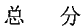 9999项目名称项目名称项目名称民权县2021年优质粮食基地项目民权县2021年优质粮食基地项目民权县2021年优质粮食基地项目项目负责人项目负责人吴琳吴琳吴琳主管部门主管部门主管部门农业农村局农业农村局农业农村局实施单位实施单位农业农村局农业农村局农业农村局资金情况(万元)资金情况(万元)资金情况(万元)全年预算 数(A)全年执行数(B)全年执行数(B)分值执行率 (B/A)得分资金情况(万元)资金情况(万元)资金情况(万元)年度资金总额(万元)年度资金总额(万元)9027902790271010010资金情况(万元)资金情况(万元)资金情况(万元)其中：财政拨款其中：财政拨款902790279027100资金情况(万元)资金情况(万元)资金情况(万元)其它资金其它资金年度总体目标年初设定目标年初设定目标年初设定目标年初设定目标年初设定目标年初总体目标完成情况综述年初总体目标完成情况综述年初总体目标完成情况综述年初总体目标完成情况综述年初总体目标完成情况综述年度总体目标规划新打机井1258眼，增施土壤调理剂180吨， 增施有机肥9000吨，地力培肥11.7万亩，建设白 云寺、程庄、胡集、龙塘、人和、褚庙、北关、  乡镇高标准农田18万亩。规划新打机井1258眼，增施土壤调理剂180吨， 增施有机肥9000吨，地力培肥11.7万亩，建设白 云寺、程庄、胡集、龙塘、人和、褚庙、北关、  乡镇高标准农田18万亩。规划新打机井1258眼，增施土壤调理剂180吨， 增施有机肥9000吨，地力培肥11.7万亩，建设白 云寺、程庄、胡集、龙塘、人和、褚庙、北关、  乡镇高标准农田18万亩。规划新打机井1258眼，增施土壤调理剂180吨， 增施有机肥9000吨，地力培肥11.7万亩，建设白 云寺、程庄、胡集、龙塘、人和、褚庙、北关、  乡镇高标准农田18万亩。规划新打机井1258眼，增施土壤调理剂180吨， 增施有机肥9000吨，地力培肥11.7万亩，建设白 云寺、程庄、胡集、龙塘、人和、褚庙、北关、  乡镇高标准农田18万亩。圆满完成新打机井1258眼，增施土壤调理剂180吨，增施有机肥9000吨，地力培肥11.7万   亩，建设白云寺、程庄、胡集、龙塘、人和、 褚庙、北关7乡镇高标准农田18万亩。圆满完成新打机井1258眼，增施土壤调理剂180吨，增施有机肥9000吨，地力培肥11.7万   亩，建设白云寺、程庄、胡集、龙塘、人和、 褚庙、北关7乡镇高标准农田18万亩。圆满完成新打机井1258眼，增施土壤调理剂180吨，增施有机肥9000吨，地力培肥11.7万   亩，建设白云寺、程庄、胡集、龙塘、人和、 褚庙、北关7乡镇高标准农田18万亩。圆满完成新打机井1258眼，增施土壤调理剂180吨，增施有机肥9000吨，地力培肥11.7万   亩，建设白云寺、程庄、胡集、龙塘、人和、 褚庙、北关7乡镇高标准农田18万亩。圆满完成新打机井1258眼，增施土壤调理剂180吨，增施有机肥9000吨，地力培肥11.7万   亩，建设白云寺、程庄、胡集、龙塘、人和、 褚庙、北关7乡镇高标准农田18万亩。绩效指标一级 指标二级指标三级指标分值年度指标 值全年实 际值得分未完成原因及拟采 取的改进未完成原因及拟采 取的改进未完成原因及拟采 取的改进绩效指标标(50分 )数量指标万亩15181815绩效指标标(50分 )数量指标绩效指标标(50分 )数量指标绩效指标标(50分 )质量指标合格率1510010015绩效指标标(50分 )质量指标绩效指标标(50分 )质量指标绩效指标标(50分 )时效指标亚工发时1010010010绩效指标标(50分 )时效指标绩效指标标(50分 )时效指标绩效指标标(50分 )成本指标补助标准109027902710绩效指标标(50分 )成本指标绩效指标效益指标经济效益 指标市农广收 入≥85005008绩效指标效益指标经济效益 指标绩效指标效益指标经济效益 指标绩效指标效益指标社会效益 指标受益农户88508绩效指标效益指标社会效益 指标绩效指标效益指标社会效益 指标绩效指标效益指标生态效益 指标达到环评8达到环评达到环评8绩效指标效益指标生态效益 指标绩效指标效益指标生态效益 指标绩效指标效益指标可持续影响指标≥年6≥ 5年≥ 5年6绩效指标效益指标可持续影响指标绩效指标效益指标可持续影响指标绩效指标效益指标绩效指标服务对象满意度指标(10分 )服务对象满意度指标≥   %10≥ 95 %≥ 95 %9.5绩效指标服务对象满意度指标(10分 )服务对象满意度指标绩效指标服务对象满意度指标(10分 )服务对象满意度指标绩效指标服务对象满意度指标(10分 )总   分总   分总   分总   分总   分99.599.5项目名称项目名称项目名称2021年双塔镇大棚种植项目2021年双塔镇大棚种植项目2021年双塔镇大棚种植项目项目负责人项目负责人李  森李  森李  森主管部门主管部门主管部门农业农村局农业农村局农业农村局实施单位实施单位双塔镇政府双塔镇政府双塔镇政府资金情况(万元)资金情况(万元)资金情况(万元)全年预算 数(A)全年执行数(B)全年执行数(B)分值执行率 (B/A)得分资金情况(万元)资金情况(万元)资金情况(万元)年度资金总额(万元)年度资金总额(万元)782.4782.4782.410100.010资金情况(万元)资金情况(万元)资金情况(万元)其中：财政拨款其中：财政拨款782.4782.4782.4100.0资金情况(万元)资金情况(万元)资金情况(万元)其它资金其它资金年度总体目标年初设定目标年初设定目标年初设定目标年初设定目标年初设定目标年初总体目标完成情况综述年初总体目标完成情况综述年初总体目标完成情况综述年初总体目标完成情况综述年初总体目标完成情况综述年度总体目标新建连春秋体温室大棚38座，每座2200m²,配置 水肥一体化自动喷灌设施，新打机井2眼。新建连春秋体温室大棚38座，每座2200m²,配置 水肥一体化自动喷灌设施，新打机井2眼。新建连春秋体温室大棚38座，每座2200m²,配置 水肥一体化自动喷灌设施，新打机井2眼。新建连春秋体温室大棚38座，每座2200m²,配置 水肥一体化自动喷灌设施，新打机井2眼。新建连春秋体温室大棚38座，每座2200m²,配置 水肥一体化自动喷灌设施，新打机井2眼。圆满完成新建连春秋体温室大棚38座，每座2200m²,配置水肥一体化自动喷灌设施，新打 机井2眼，实现当年收益。圆满完成新建连春秋体温室大棚38座，每座2200m²,配置水肥一体化自动喷灌设施，新打 机井2眼，实现当年收益。圆满完成新建连春秋体温室大棚38座，每座2200m²,配置水肥一体化自动喷灌设施，新打 机井2眼，实现当年收益。圆满完成新建连春秋体温室大棚38座，每座2200m²,配置水肥一体化自动喷灌设施，新打 机井2眼，实现当年收益。圆满完成新建连春秋体温室大棚38座，每座2200m²,配置水肥一体化自动喷灌设施，新打 机井2眼，实现当年收益。绩效指标一级 指标二级指标三级指标分值年度指标 值全年实 际值得分未完成原因及拟采 取的改进未完成原因及拟采 取的改进未完成原因及拟采 取的改进绩效指标产出指数量指标受益农户2050050020绩效指标产出指数量指标绩效指标产出指数量指标绩效指标产出指质量指标合格率1010010010绩效指标产出指质量指标绩效指标产出指质量指标绩效指标产出指时效指标元工反时方1010010010绩效指标产出指时效指标绩效指标产出指时效指标绩效指标产出指成本指标补助标准10782.4782.410绩效指标产出指成本指标绩效指标产出指成本指标绩效指标效益指标经济效益 指标市员性丁 收 入 ≥185005008绩效指标效益指标经济效益 指标绩效指标效益指标经济效益 指标绩效指标效益指标社会效益 指标受益农户85005007绩效指标效益指标社会效益 指标绩效指标效益指标社会效益 指标绩效指标效益指标生态效益 指标达到环评8达到环评达到环评8绩效指标效益指标生态效益 指标绩效指标效益指标生态效益 指标绩效指标效益指标可持续影响指标≥年6三5年≥ 5年6绩效指标效益指标可持续影响指标绩效指标效益指标可持续影响指标绩效指标效益指标绩效指标服务对象满意度指标(10分 )服务对象满意度指标≥   %10≥ 95 %≥ 95 %9.5绩效指标服务对象满意度指标(10分 )服务对象满意度指标绩效指标服务对象满意度指标(10分 )服务对象满意度指标绩效指标服务对象满意度指标(10分 )总  分总  分总  分总  分总  分98.598.5项目名称项目名称项目名称021年高标准农田道路建设项目021年高标准农田道路建设项目021年高标准农田道路建设项目项目负责人项目负责人吴琳吴琳吴琳主管部门主管部门主管部门民权具农业农村局民权具农业农村局民权具农业农村局实施单位实施单位民权县农业农村局民权县农业农村局民权县农业农村局资金情况(万元)资金情况(万元)资金情况(万元)类别类别类别类别类别年初预算 数1- 12月 执行数预算执行 率资金情况(万元)资金情况(万元)资金情况(万元)年度资金总额年度资金总额年度资金总额年度资金总额年度资金总额78007800100.00资金情况(万元)资金情况(万元)资金情况(万元)其中：财政拨款其中：财政拨款其中：财政拨款其中：财政拨款其中：财政拨款78007800100.00资金情况(万元)资金情况(万元)资金情况(万元)其它资金其它资金其它资金其它资金其它资金年度总体目标修建程庄、胡集、龙塘等7个乡镇高标准农田项目区厚18厘米、宽4米混凝土道路共100.2公里修建程庄、胡集、龙塘等7个乡镇高标准农田项目区厚18厘米、宽4米混凝土道路共100.2公里修建程庄、胡集、龙塘等7个乡镇高标准农田项目区厚18厘米、宽4米混凝土道路共100.2公里修建程庄、胡集、龙塘等7个乡镇高标准农田项目区厚18厘米、宽4米混凝土道路共100.2公里修建程庄、胡集、龙塘等7个乡镇高标准农田项目区厚18厘米、宽4米混凝土道路共100.2公里修建程庄、胡集、龙塘等7个乡镇高标准农田项目区厚18厘米、宽4米混凝土道路共100.2公里修建程庄、胡集、龙塘等7个乡镇高标准农田项目区厚18厘米、宽4米混凝土道路共100.2公里修建程庄、胡集、龙塘等7个乡镇高标准农田项目区厚18厘米、宽4米混凝土道路共100.2公里修建程庄、胡集、龙塘等7个乡镇高标准农田项目区厚18厘米、宽4米混凝土道路共100.2公里修建程庄、胡集、龙塘等7个乡镇高标准农田项目区厚18厘米、宽4米混凝土道路共100.2公里绩效指标一级 指标二级指标三级指标年度 指标值1- 12月完成情 况全年预计 完成情况偏差原因分析偏差原因分析偏差原因分析备注绩效指标产出指标数量指标公里100.2100.2100绩效指标产出指标数量指标绩效指标产出指标数量指标绩效指标产出指标质量指标合格率100100100绩效指标产出指标质量指标绩效指标产出指标质量指标绩效指标产出指标时效指标完工率100100100绩效指标产出指标时效指标绩效指标产出指标时效指标绩效指标产出指标成本指标资金额780078007800绩效指标产出指标成本指标绩效指标产出指标成本指标绩效指标效益指标经济效益 指标缩短出行0.50.50.5绩效指标效益指标经济效益 指标绩效指标效益指标经济效益 指标绩效指标效益指标社会效益 指标农户出行435074350743507绩效指标效益指标社会效益 指标绩效指标效益指标社会效益 指标绩效指标效益指标生态效益 指标达到环评100100100绩效指标效益指标生态效益 指标绩效指标效益指标生态效益 指标绩效指标效益指标可持续影响指标≥年101010绩效指标效益指标可持续影响指标绩效指标效益指标绩效指标效益指标服务对象满意度指标≥    %959595绩效指标效益指标服务对象满意度指标绩效指标效益指标服务对象满意度指标绩效指标效益指标项目名称项目名称项目名称民权县2021年雨露计划民权县2021年雨露计划民权县2021年雨露计划项目负责人项目负责人吕鲁豫吕鲁豫吕鲁豫主管部门主管部门主管部门民权县乡村振兴局民权县乡村振兴局民权县乡村振兴局实施单位实施单位各乡镇各乡镇各乡镇资金情况(万元)资金情况(万元)资金情况(万元)类别类别类别类别类别年初预算 数1- 12月 执行数预算执行 率资金情况(万元)资金情况(万元)资金情况(万元)年度资金总额年度资金总额年度资金总额年度资金总额年度资金总额621.05621.05100.00资金情况(万元)资金情况(万元)资金情况(万元)其中：财政拨款其中：财政拨款其中：财政拨款其中：财政拨款其中：财政拨款621.05621.05100.00资金情况(万元)资金情况(万元)资金情况(万元)其它资金其它资金其它资金其它资金其它资金年度总体目标实施职业教育补贴3026人，短期技能培训836人实施职业教育补贴3026人，短期技能培训836人实施职业教育补贴3026人，短期技能培训836人实施职业教育补贴3026人，短期技能培训836人实施职业教育补贴3026人，短期技能培训836人实施职业教育补贴3026人，短期技能培训836人实施职业教育补贴3026人，短期技能培训836人实施职业教育补贴3026人，短期技能培训836人实施职业教育补贴3026人，短期技能培训836人实施职业教育补贴3026人，短期技能培训836人绩效指标一级 指标二级指标三级指标年度 指标值1- 12月 完成情况全年预计 完成情况偏差原因分析偏差原因分析偏差原因分析备注绩效指标产出指标数量指标培训人数386238623862绩效指标产出指标数量指标绩效指标产出指标数量指标绩效指标产出指标质量指标合格率100100100绩效指标产出指标质量指标绩效指标产出指标质量指标绩效指标产出指标时效指标完工率100100100绩效指标产出指标时效指标绩效指标产出指标时效指标绩效指标产出指标成本指标资金额621.05621.05621.05绩效指标产出指标成本指标绩效指标产出指标成本指标绩效指标效益指标经济效益 指标绩效指标效益指标经济效益 指标绩效指标效益指标经济效益 指标绩效指标效益指标社会效益 指标绩效指标效益指标社会效益 指标绩效指标效益指标社会效益 指标绩效指标效益指标生态效益 指标达到环评100100100绩效指标效益指标生态效益 指标绩效指标效益指标生态效益 指标绩效指标效益指标可持续影响指标三年222绩效指标效益指标可持续影响指标绩效指标效益指标绩效指标效益指标服务对象满意度指标≥    %959595绩效指标效益指标服务对象满意度指标绩效指标效益指标服务对象满意度指标绩效指标效益指标项目名称项目名称项目名称民权县2021年饮水安全提升项目民权县2021年饮水安全提升项目民权县2021年饮水安全提升项目项目负责人项目负责人宋相军宋相军宋相军主管部门主管部门主管部门民权县水利局民权县水利局民权县水利局实施单位实施单位民权县水利局民权县水利局民权县水利局资金情况(万元)资金情况(万元)资金情况(万元)类别类别类别类别类别年初预算 数1- 12月 执行数预算执行 率资金情况(万元)资金情况(万元)资金情况(万元)年度资金总额年度资金总额年度资金总额年度资金总额年度资金总额955.69955.69100.00资金情况(万元)资金情况(万元)资金情况(万元)其中：财政拨款其中：财政拨款其中：财政拨款其中：财政拨款其中：财政拨款955.69955.69100.00资金情况(万元)资金情况(万元)资金情况(万元)其它资金其它资金其它资金其它资金其它资金年度总体目标新打水源井及配套7眼、除氟设备10套，取水设备启动柜12套，管网延伸25.691km。有效缓解原水源井数量不足、设备老化、供水量不足情况，有效改善12280户、49117人农村人口饮水不安全问 题 。新打水源井及配套7眼、除氟设备10套，取水设备启动柜12套，管网延伸25.691km。有效缓解原水源井数量不足、设备老化、供水量不足情况，有效改善12280户、49117人农村人口饮水不安全问 题 。新打水源井及配套7眼、除氟设备10套，取水设备启动柜12套，管网延伸25.691km。有效缓解原水源井数量不足、设备老化、供水量不足情况，有效改善12280户、49117人农村人口饮水不安全问 题 。新打水源井及配套7眼、除氟设备10套，取水设备启动柜12套，管网延伸25.691km。有效缓解原水源井数量不足、设备老化、供水量不足情况，有效改善12280户、49117人农村人口饮水不安全问 题 。新打水源井及配套7眼、除氟设备10套，取水设备启动柜12套，管网延伸25.691km。有效缓解原水源井数量不足、设备老化、供水量不足情况，有效改善12280户、49117人农村人口饮水不安全问 题 。新打水源井及配套7眼、除氟设备10套，取水设备启动柜12套，管网延伸25.691km。有效缓解原水源井数量不足、设备老化、供水量不足情况，有效改善12280户、49117人农村人口饮水不安全问 题 。新打水源井及配套7眼、除氟设备10套，取水设备启动柜12套，管网延伸25.691km。有效缓解原水源井数量不足、设备老化、供水量不足情况，有效改善12280户、49117人农村人口饮水不安全问 题 。新打水源井及配套7眼、除氟设备10套，取水设备启动柜12套，管网延伸25.691km。有效缓解原水源井数量不足、设备老化、供水量不足情况，有效改善12280户、49117人农村人口饮水不安全问 题 。新打水源井及配套7眼、除氟设备10套，取水设备启动柜12套，管网延伸25.691km。有效缓解原水源井数量不足、设备老化、供水量不足情况，有效改善12280户、49117人农村人口饮水不安全问 题 。新打水源井及配套7眼、除氟设备10套，取水设备启动柜12套，管网延伸25.691km。有效缓解原水源井数量不足、设备老化、供水量不足情况，有效改善12280户、49117人农村人口饮水不安全问 题 。绩效指标一级 指标二级指标三级指标年度 指标值1- 12月 完成情况全年预计 完成情况偏差原因分析偏差原因分析偏差原因分析备注绩效指标产出指标数量指标村105105105绩效指标产出指标数量指标农户122801228012280绩效指标产出指标数量指标绩效指标产出指标质量指标合格率100100100绩效指标产出指标质量指标绩效指标产出指标质量指标绩效指标产出指标时效指标完工率100100100绩效指标产出指标时效指标绩效指标产出指标时效指标绩效指标产出指标成本指标资金额69011901190绩效指标产出指标成本指标绩效指标产出指标成本指标绩效指标效益指标经济效益 指标增加人数122801228012280绩效指标效益指标经济效益 指标绩效指标效益指标经济效益 指标绩效指标效益指标社会效益 指标受益农户122801228012280绩效指标效益指标社会效益 指标绩效指标效益指标社会效益 指标绩效指标效益指标生态效益 指标达到环评100100100绩效指标效益指标生态效益 指标绩效指标效益指标生态效益 指标绩效指标效益指标可持续影 响指标≥年151515绩效指标效益指标可持续影 响指标绩效指标效益指标绩效指标效益指标服务对象满意度指标≥      %959595绩效指标效益指标服务对象满意度指标绩效指标效益指标服务对象满意度指标绩效指标效益指标项目名称项目名称项目名称民权县2021年优质粮食基地项目民权县2021年优质粮食基地项目民权县2021年优质粮食基地项目项目负责人项目负责人吴琳吴琳吴琳主管部门主管部门主管部门民权县农业农村局民权县农业农村局民权县农业农村局实施单位实施单位民权县农业农村局民权县农业农村局民权县农业农村局资金情况(万元)资金情况(万元)资金情况(万元)类别类别类别类别类别年初预算 数1- 12月 执行数预算执行 率资金情况(万元)资金情况(万元)资金情况(万元)年度资金总额年度资金总额年度资金总额年度资金总额年度资金总额90279027100.00资金情况(万元)资金情况(万元)资金情况(万元)其中：财政拨款其中：财政拨款其中：财政拨款其中：财政拨款其中：财政拨款90279027100.00资金情况(万元)资金情况(万元)资金情况(万元)其它资金其它资金其它资金其它资金其它资金年度总体目标新打机井1258眼，增施土壤调理剂180吨，增施有机肥9000吨，地力培肥11.7万亩，建设白云寺、程庄、胡集、龙塘、人和、褚庙、北关7乡镇高标准农田18万亩。新打机井1258眼，增施土壤调理剂180吨，增施有机肥9000吨，地力培肥11.7万亩，建设白云寺、程庄、胡集、龙塘、人和、褚庙、北关7乡镇高标准农田18万亩。新打机井1258眼，增施土壤调理剂180吨，增施有机肥9000吨，地力培肥11.7万亩，建设白云寺、程庄、胡集、龙塘、人和、褚庙、北关7乡镇高标准农田18万亩。新打机井1258眼，增施土壤调理剂180吨，增施有机肥9000吨，地力培肥11.7万亩，建设白云寺、程庄、胡集、龙塘、人和、褚庙、北关7乡镇高标准农田18万亩。新打机井1258眼，增施土壤调理剂180吨，增施有机肥9000吨，地力培肥11.7万亩，建设白云寺、程庄、胡集、龙塘、人和、褚庙、北关7乡镇高标准农田18万亩。新打机井1258眼，增施土壤调理剂180吨，增施有机肥9000吨，地力培肥11.7万亩，建设白云寺、程庄、胡集、龙塘、人和、褚庙、北关7乡镇高标准农田18万亩。新打机井1258眼，增施土壤调理剂180吨，增施有机肥9000吨，地力培肥11.7万亩，建设白云寺、程庄、胡集、龙塘、人和、褚庙、北关7乡镇高标准农田18万亩。新打机井1258眼，增施土壤调理剂180吨，增施有机肥9000吨，地力培肥11.7万亩，建设白云寺、程庄、胡集、龙塘、人和、褚庙、北关7乡镇高标准农田18万亩。新打机井1258眼，增施土壤调理剂180吨，增施有机肥9000吨，地力培肥11.7万亩，建设白云寺、程庄、胡集、龙塘、人和、褚庙、北关7乡镇高标准农田18万亩。新打机井1258眼，增施土壤调理剂180吨，增施有机肥9000吨，地力培肥11.7万亩，建设白云寺、程庄、胡集、龙塘、人和、褚庙、北关7乡镇高标准农田18万亩。绩效指标一级 指标二级指标三级指标年度  指标值1- 12月 完成情况全年预计 完成情况偏差原因分析偏差原因分析偏差原因分析备注绩效指标产出指标数量指标万亩181818绩效指标产出指标数量指标绩效指标产出指标数量指标绩效指标产出指标质量指标合格率100100100绩效指标产出指标质量指标绩效指标产出指标质量指标绩效指标产出指标时效指标完工率100100100绩效指标产出指标时效指标绩效指标产出指标时效指标绩效指标产出指标成本指标资金额902790279027绩效指标产出指标成本指标绩效指标效益指标经济效益 指标农户增收500500500绩效指标效益指标经济效益 指标绩效指标效益指标经济效益 指标绩效指标效益指标社会效益 指标受益农户435074350743507绩效指标效益指标社会效益 指标绩效指标效益指标社会效益 指标绩效指标效益指标生态效益 指标达到环评100100100绩效指标效益指标生态效益 指标绩效指标效益指标生态效益 指标绩效指标效益指标可持续影响指标三年555绩效指标效益指标可持续影响指标绩效指标效益指标绩效指标效益指标服务对象满意度指标≥     %959595绩效指标效益指标服务对象满意度指标绩效指标效益指标服务对象满意度指标绩效指标效益指标项目名称项目名称项目名称2021年双塔镇大棚种植项目2021年双塔镇大棚种植项目2021年双塔镇大棚种植项目项目负责人项目负责人李森李森李森主管部门主管部门主管部门民权县农业农村局民权县农业农村局民权县农业农村局实施单位实施单位双塔镇政府双塔镇政府双塔镇政府资金情况(万元)资金情况(万元)资金情况(万元)类别类别类别类别类别年初预算 数1- 12月 执行数预算执行 率资金情况(万元)资金情况(万元)资金情况(万元)年度资金总额年度资金总额年度资金总额年度资金总额年度资金总额782.4782.4100.00资金情况(万元)资金情况(万元)资金情况(万元)其中：财政拨款其中：财政拨款其中：财政拨款其中：财政拨款其中：财政拨款782.4782.4100.00资金情况(万元)资金情况(万元)资金情况(万元)其它资金其它资金其它资金其它资金其它资金年度总体目标新建连春秋体温室大棚38座，每座2200m²,配置水肥一体化自动喷灌设施，新打机井2眼。带动 农户500户新建连春秋体温室大棚38座，每座2200m²,配置水肥一体化自动喷灌设施，新打机井2眼。带动 农户500户新建连春秋体温室大棚38座，每座2200m²,配置水肥一体化自动喷灌设施，新打机井2眼。带动 农户500户新建连春秋体温室大棚38座，每座2200m²,配置水肥一体化自动喷灌设施，新打机井2眼。带动 农户500户新建连春秋体温室大棚38座，每座2200m²,配置水肥一体化自动喷灌设施，新打机井2眼。带动 农户500户新建连春秋体温室大棚38座，每座2200m²,配置水肥一体化自动喷灌设施，新打机井2眼。带动 农户500户新建连春秋体温室大棚38座，每座2200m²,配置水肥一体化自动喷灌设施，新打机井2眼。带动 农户500户新建连春秋体温室大棚38座，每座2200m²,配置水肥一体化自动喷灌设施，新打机井2眼。带动 农户500户新建连春秋体温室大棚38座，每座2200m²,配置水肥一体化自动喷灌设施，新打机井2眼。带动 农户500户新建连春秋体温室大棚38座，每座2200m²,配置水肥一体化自动喷灌设施，新打机井2眼。带动 农户500户绩效指标一级 指标二级指标三级指标年度  指标值1- 12月 完成情 况全年预计 完成情况偏差原因分析偏差原因分析偏差原因分析备注绩效指标产出指标数量指标受益农户500500500绩效指标产出指标数量指标绩效指标产出指标数量指标绩效指标产出指标质量指标合格率100100100绩效指标产出指标质量指标绩效指标产出指标质量指标绩效指标产出指标时效指标完工率100100100绩效指标产出指标时效指标绩效指标产出指标时效指标绩效指标产出指标成本指标资金额782.4782.4782.4绩效指标产出指标成本指标绩效指标效益指标经济效益 指标贫困户增500500500绩效指标效益指标经济效益 指标绩效指标效益指标经济效益 指标绩效指标效益指标社会效益 指标受益农户139001390013900绩效指标效益指标社会效益 指标绩效指标效益指标社会效益 指标绩效指标效益指标生态效益 指标达到环评100100100绩效指标效益指标生态效益 指标绩效指标效益指标生态效益 指标绩效指标效益指标可持续影响指标≥年555绩效指标效益指标可持续影响指标绩效指标效益指标绩效指标效益指标服务对象满意度指标≥    %959595绩效指标效益指标服务对象满意度指标绩效指标效益指标服务对象满意度指标绩效指标效益指标